ЧЕРКАСЬКА ОБЛАСНА РАДАГОЛОВАР О З П О Р Я Д Ж Е Н Н Я13.09.2019                                                                                         № 392-рПро надання одноразовоїгрошової допомогиВідповідно до статті 56 Закону України «Про місцеве самоврядування
в Україні», рішень обласної ради від 29.12.2006 № 7-2/V «Про затвердження Положення про порядок та умови надання обласною радою одноразової грошової допомоги» (зі змінами), від 18.12.2018 № 28-20/VІI «Про обласний бюджет Черкаської області на 2019 рік», враховуючи відповідні заяви депутатів обласної ради:1. Виділити виконавчому апарату обласної ради кошти в сумі 20 300,00 грн (головний розпорядник коштів – обласна рада, КПКВ – 0113242 «Інші заходи у сфері соціального захисту і соціального забезпечення»)
для надання одноразової грошової допомоги громадянам за рахунок коштів обласного бюджету:2. Фінансово-господарському відділу виконавчого апарату обласної ради провести відповідні виплати.3. Контроль за виконанням розпорядження покласти на керівника секретаріату обласної ради Паніщева Б.Є. та начальника фінансово-господарського відділу, головного бухгалтера виконавчого апарату обласної ради Радченко Л.Г.Перший заступник голови						В. ТАРАСЕНКО1Бойко Софія Олександрівна, м. Звенигородка2 500,002Гайворонський Віктор Павлович, м. Черкаси4 300,003Данилюк Вадим Михайлович, Смілянський р-н, с. Санжариха1 000,004Зеленько Віталій Михайлович, Черкаський р-н, с. Степанки3 000,005Куликов Володимир Михайлович, м. Звенигородка2 500,006Кумпаненко Петро Павлович, м. Звенигородка4 000,007Мущенко Світлана Миколаївна, Черкаський р-н, с. Степанки3 000,00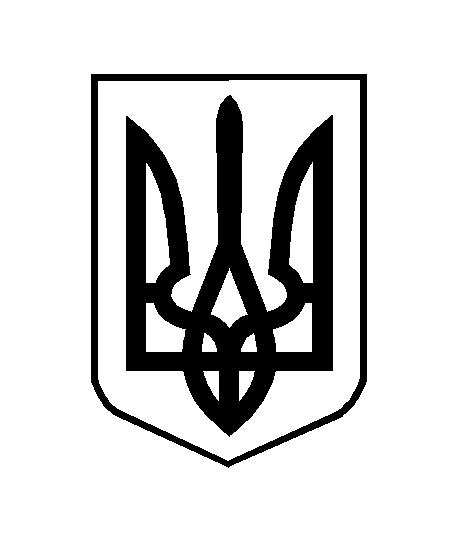 